МАДОУ «Центр развития ребенка-детский сад -411»Ново-Савиновского района города КазаниИнтегрированное занятие в подготовительной группе  на тему : Царевна Лягушка  и  тридевятое царство               Занятие подготовилаКудашова Л.М.Цель: воспитывать любовь к математике, продолжать учить детей составлять и решать простые арифметические задачи, на сложение и вычитание в пределах 10. Развивать логическое  мышление, внимание, умение решать арифметические задачи. Закрепить: навыки количественного счета в пределах 10,учить считать в любом направлении, закреплять умение разделять геометрические фигуры на несколько частей. Развиваем речевое развитие, познавательное, социально-коммуникативное. Совершенствовать знания о геометрических фигурах и ориентировку на плоскости, умение быстро ориентироваться в пространстве .Материал: геометрические фигуры, картинки с изображением лягушек, царевна лягушка, карандаш простой, заранее  приготовленная бумага с заданиями.Ход занятия.Воспитатель: Я хочу вам рассказать одну историю , которое приключилось с на болоте.На болоте сидели 6 лягушек. Им было очень скучно и от этого  уныло квакали «Ква-ква». (вмести с детьми делают движение, как зевают и тянут руки вверх)-Сколько лягушек было на болоте? (6) -Ква-Ква. Первый звук какой? -Последний?-Сколько звуков всего  в слоге  ква?Вот прилетела цапля. Высоко поднимая ножки ходила и высматривала  все вокруг. (дети показывают как ходит цапля: высоко понимая ноги и сморят по сторонам).Цапле тоже было скучно. Почему?Дети: одному всегда скучно. Воспитатель…И пела цаплю свою песню. Вот какую. (руками показываем и издаем  глухой звук) В то время одна лягушка так лениво квакнула и цапля цап… и съела. Сколько лягушек осталось в невеселой компании?Давайте составим условия задачки и скажем.Условие: на болоте было 6 лягушек. Цапля прилетела и съела одну лягушку.Вопрос: сколько осталось лягушек?Решение: 6-1=5Ответ: 5 лягушек. (дети дают полный ответ)Скажите пожалуйста сейчас какое время года? (поздняя осень)А вы знаете как зимуют лягушки? (рассказ воспитателя)…Перед морозами лягушка прячется в водоемы. Они опускаются на самое дно, зарываются в ил и пребывают там до потепления. Если вода не промерзает до самого дна, то ил для лягушки образует своего рода термос, который не пропускает холода из вне. Известно, что лягушка также дышат с помощью своей кожи. Вернее , через нее  проникает кислород. Во время зимовки лягушка ничего не ест. Она не спит, но находится в таком состоянии покоя(мало подвижном). Существуют также лягушки, которые зимуют на поверхности. Это в основном древесные виды. Сухопутные  виды  осенью стараются забраться глубже в землю, под листья, где больше шансов не замерзнуть. Некоторые земноводные впадают в глубокую спячку.Релаксация. Закрыли глаза. Сильно, сильно… и открыли. Еще раз…. Закрыли. И представьте что вы зашли в группу. И левой стороне от входа тоже есть одна  героиня из нашего рассказа.  Открыли глаза. Находим. Это какая сказка?(Царевна-лягушка) 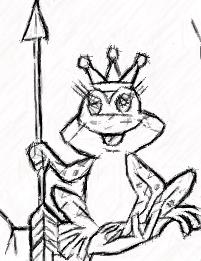 Царевна лягушка приготовила для вас задание. Она каждый день наблюдает за вами. И сказала: «А ну-ка поверю я этих ребят»Каждому ребенку раздается бумага  формате А 4 с таблицей. Каждое задание выполняем в отдельном квадратике.Нарисуйте круг и прямоугольник так, чтобы прямоугольник находился внутри круга.Нарисуйте треугольник , внутри треугольника знак+, а рядом цифру 5.Нарисуй квадрат и соедини верхний правый угол и левый нижний угол.Разделите квадрат на 4 части.Нарисуй 2 вертикальные и 2 горизонтальные линииРабота с линейками. Измерить красную  ленту. Написать рядом сколько сантиметров получилось.Прочитайте слово (игрушка) Зачеркните первую букву слова и сзади 2 букву. Прочитайте какое слово получилось.(Груша) Оцените свою работу( Дети рисуют смайлик.)(Доволен своей работой- веселый, не очень- задумчивый, не доволен-грустный)Задачки на логику.-На груше выросло 5 яблок, а на елке только 2. Сколько всего яблок выросло?-сколько орешков в пустом стакане?-катится по столу колесо. Один угол у него красный, другой зеленый, третий желтый. Когда колесо докатится до края стола, какой цвет мы увидим?-летели два крокодила. Один красный, другой синий. Кто быстрее долетит?-кто быстрее плавает: утенок или цыпленок?Рефлексия. Ребята, давайте вспомним, что мы сегодня делали, что интересного узнали?1234567игрушка8